Cognos Training – Level II Basic Report Writing in Financial Data Mart (FDM) - List Reports 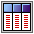 Cognos-DEV – https://cognos-dev.udel.edu/cognos8Cognos (production) - https://cognos.udel.edu/cognos8Login with your UDelNet ID and passwordUnder My Actions, choose  Create professional reports  (Report Studio)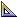 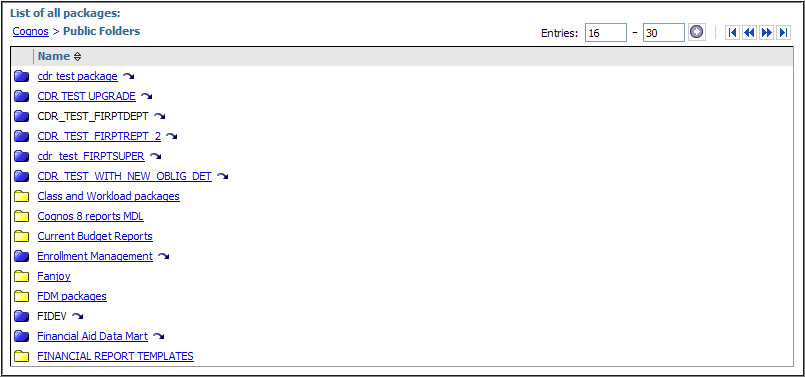 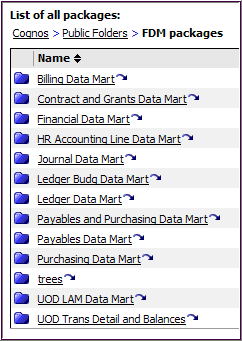 Click Create a new report or templateDouble-click the List icon There are five main areas in the Report Studio tool: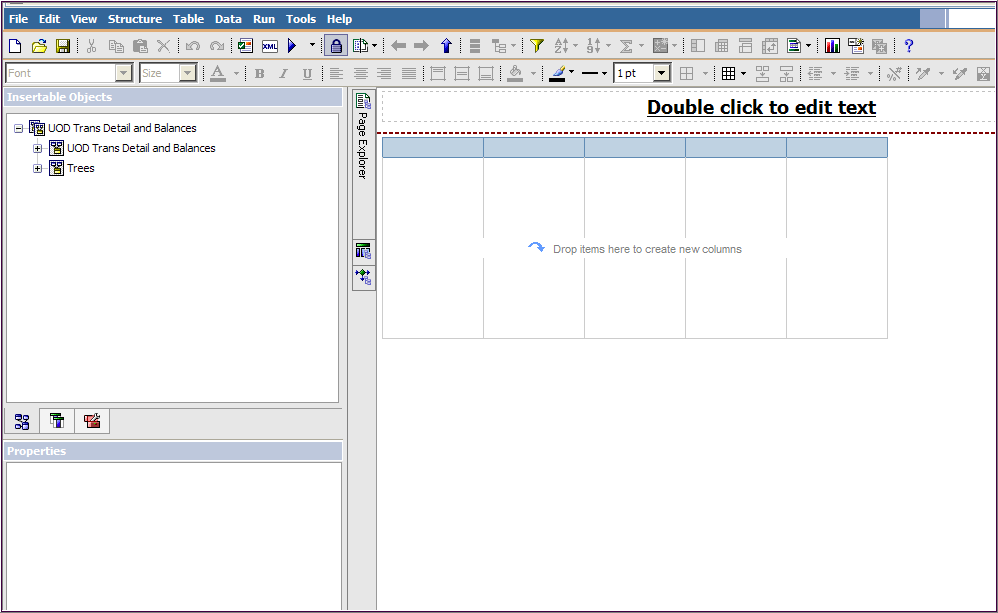 A. Create Basic Transaction ReportAdd the following 24 fields from  UD Financial Data Mart/Financial Data Mart package to the Work Area: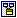 Add 2 pre-written prompts  to your report 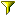 (Hint- scroll to the bottom of the Insertable Objects):Double-click PurposeDouble-click Between year and periodAdd Filter to only include ACTUALS Ledger and to exclude Statistics codes ENU and ENPClick anywhere in your reportClick  in the Tool Bar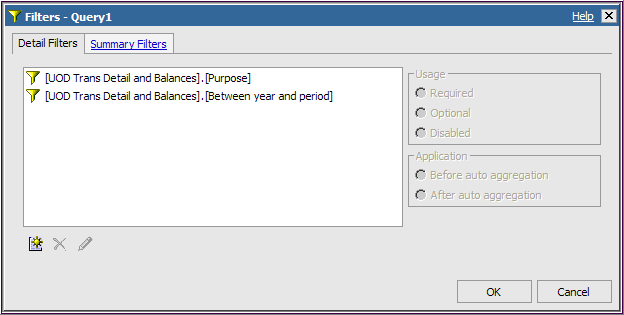 Filter for Ledger (a field in the report):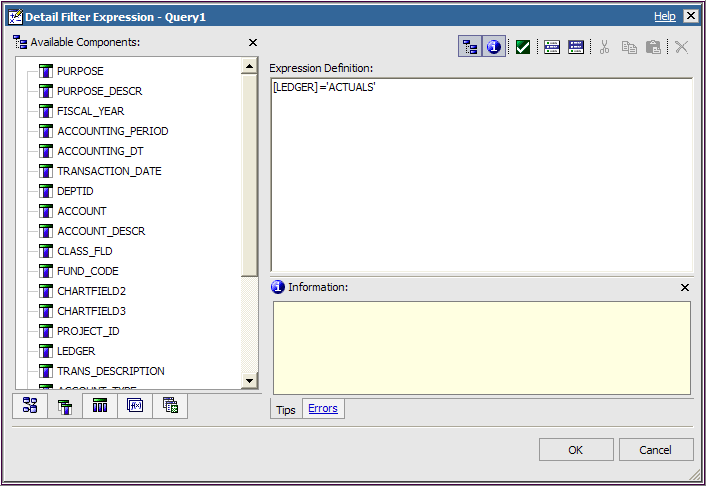 Filter for Statistics Code (a field NOT in your report):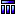 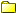 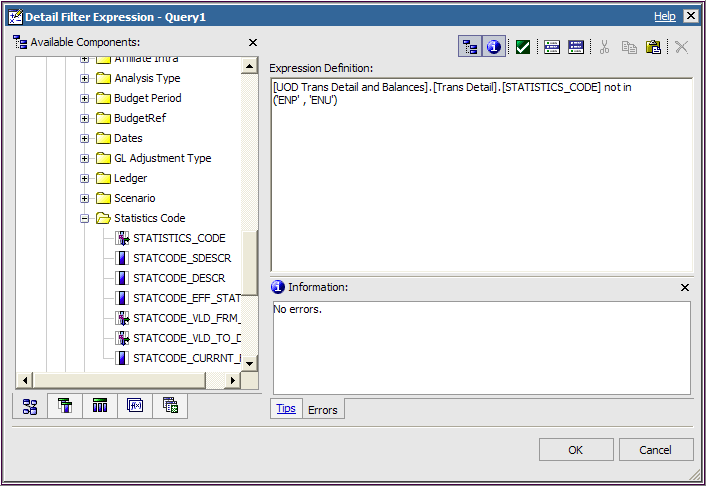 Filter out transactions without a Journal ID: 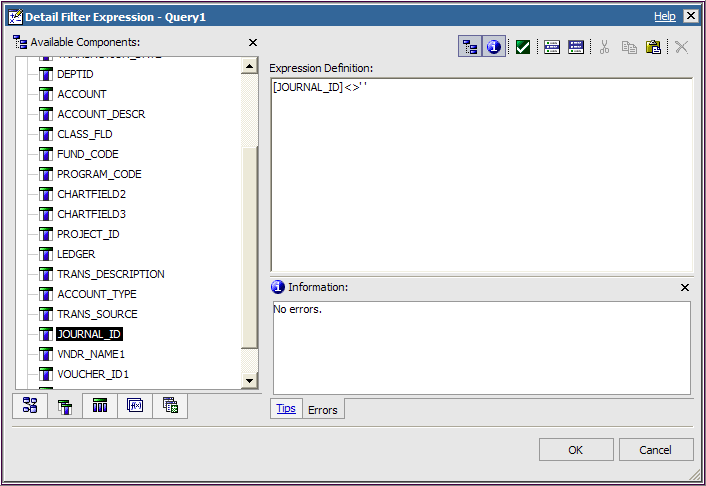 Click Save  and choose My Folders, name it BASIC List - Trans Detail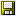 Run the report, by clicking 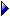 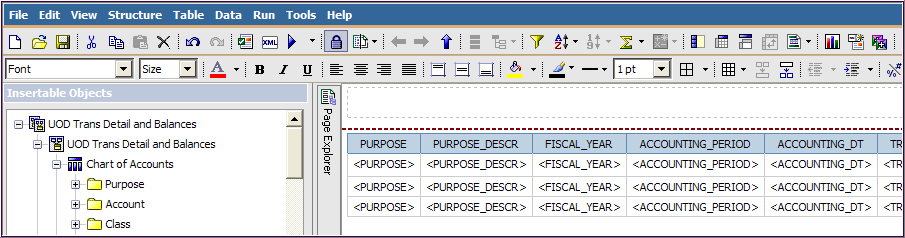 Prompt page will appear with your previous values, click OKCognos Viewer will appear with the resultsNavigate with scroll bars and links at the bottomClose the windowClick Save  B. Modify the Transaction ReportNow we’ll make modifications to the report from the Work Area using the Toolbars: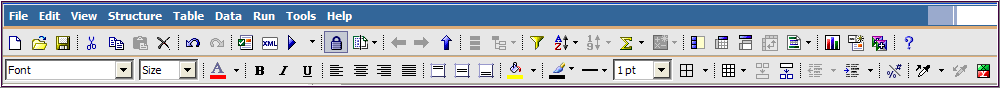 Save the report with a new nameClick File, select Save As, select My FoldersChange name to BASIC Trans Detail - mod1Remove fieldsClick on column headings and then Delete 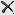 Suggestions – DEPTID, FUND_CODE, CHARTFIELD2, ACCOUNT_TYPEDon’t delete LEDGER – it will mess-up the filter you createdSort by Fiscal Year,  then Period and then AccountClick the FISCAL_YEAR heading and click Sort 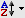 Select Sort AscendingRepeat for ACCOUNTING_PERIOD and ACCOUNT Change column orderMove JRNL_LN_REF to the right of JOURNAL_IDClick & hold the JRNL_LN_REF heading, drag it to the leftDrop it when you see the thin black line next to JOURNAL_ID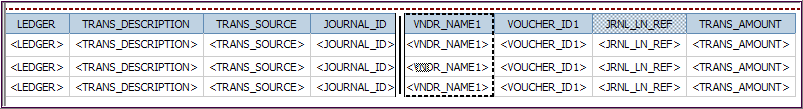 Group by Purpose 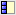 Click on PURPOSE headingClick Group Save your work  and run the report Add totals and subtotals to Transaction AmountClick on TRANS_AMOUNT headingClick Aggregate 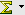 Select TotalThis will create a subtotal for each Purpose and a total at the bottomGroup by Purpose Description, Fiscal Year and PeriodCTRL-Click on these headings: PURPOSE_DESCR and FISCAL_YEAR and ACCOUNTING-PERIODClick Group Add Row Numbers as the first columnIn the Insertable Objects pane, click Toolbox 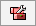 Scroll down to  Row Number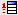 Click it and drag in front of PURPOSE, drop it when you see the thin black line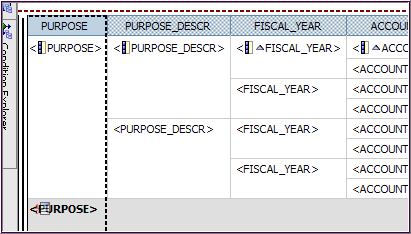 Make Transaction Amount two decimal placesClick TRANS_AMOUNT column (it looks like <TRANS_AMOUNT>)Go to the Properties pane (lower left)In the Data section, click Data FormatClick the Ellipses  to open the Data Format window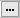 In Format type dropdown, select NumberIn Properties, click No. of Decimal PlacesUsing dropdown, select 2Click OK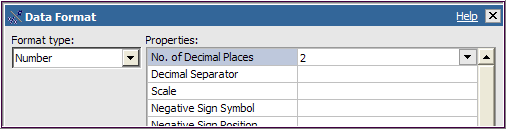 Change Accounting and Transactions Dates to mm/dd/yyyy formatClick ACCOUNTING_DT column (it looks like <ACCOUNTING_DT>)Go to the Properties pane (lower left)In the Data section, click Data FormatClick the Ellipses  to open the Data Format windowIn Format type dropdown, select DateIn Properties, click Date Style and select ShortIn Properties, click Display Years and select Show CenturyClick OKRepeat the process for TRANSACTION_DATE Save your work Add a calculation for Percentage of Accounting Period TotalCTRL-Click on ACCOUNT and ACCOUNT_DESCR headings and click Group Click TRANS_AMOUNT heading, click Aggregate , and select TotalThis will create many totals that are not needed Scroll to the left until your Work Area look like belowDelete these five (shown below), by highlighting the grey section and clicking :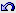 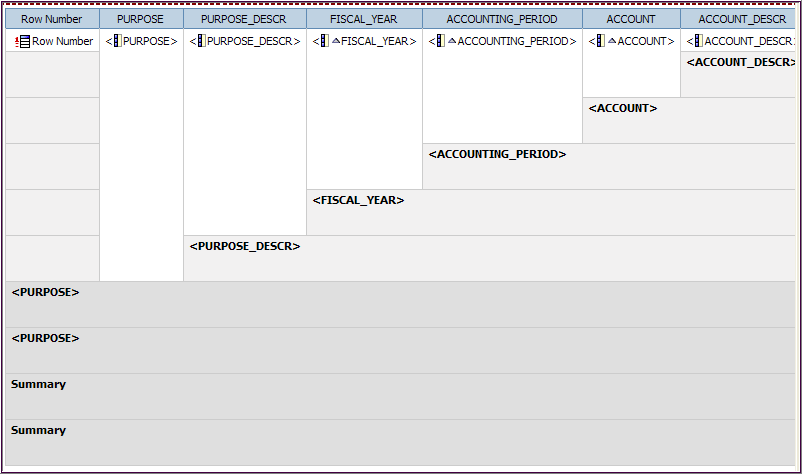 In the Insertable Objects pane, click Toolbox Double-click  Query Calculation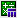 In the Create Calculation Name box, type: % of Period TotalClick OK, this opens the Data Item Expression windowIn the Expression Definition:Type - percentage(Click  Data Items tab, double-click TRANS_AMOUNT 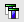 Type - [space] for [space]Double-click PURPOSE, FISCAL_YEAR and ACCOUNTING_PERIOD, putting a comma between themType - )         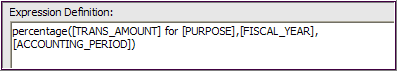 Validate  the expression 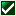 When you see “No errors.”, click OKCreate titleAt the top of the page, double click the words Double click to edit textIn the Text box, type: TransactionsChange the format of the title by highlighting the text and using the Style Toolbar just as you would in WordChange the color, font, italicize, etc.Highlight the entire title area and click Left 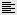 Create dynamic title by adding Purpose, Fiscal Year and Period (from prompt choices) In the Insertable Objects pane, click Toolbox Click  Block and drag to title area, release when black dotted line surrounds the title area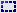 Again click  Block and drag to title area under the title areaClick  Layout Calculation and drag it into the middle block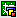 In the Report Expression window, click the Parameters tab 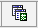 Double-click  Select Purpose and click OK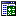 Click  Layout Calculation and drag it into the bottom blockIn the Report Expression window, click the Parameters tab Double-click  from fiscal year and period and click OKIn the Toolbox, click  Text Item and drag it next to <%ParamDisplay…%> in the bottom block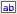 In the Text window, type: [space] [space] thru [space] [space]Click  Layout Calculation and drag it into the bottom block next to thruIn the Report Expression window, click the Parameters tab Double-click  to fiscal year and period and click OKRun the report  and then close Cognos ViewerSave you work Add text to FooterIn the Insertable Objects pane, click Toolbox Click  Block and drag to footer area, release when black dotted line surrounds the footer areaClick  Text Item and drag it into the new boxIn the Text window, type: Created by [your name] and click OKSave your work Download to ExcelMake sure your computer is setup properly to download to Excel (see instructions below)Run the report  and then close Cognos ViewerIn Cognos Viewer, click the View in   button (upper right)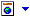 Click 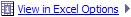 Click  or 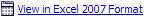 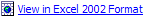 Click Open When saving, rename the file to something meaningfulCreate a new Prompt for AccountFrom My Folders, Open  the report, BASIC List - Trans Detail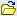 Save it with new name (File/Save As) – BASIC List w new PromptClick anywhere in the report’s work areaClick Filter Click Add 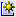 In Available Components, click the Data Items  tab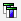 Double-click ACCOUNT to add it to the Expression DefinitionType: =?Account?     (Your expression should look like below.)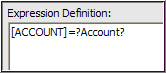 Validate  the expressions and click OK after you see “No errors.”Save  your workRun  the reportField NameQuery Subject  Folder   PURPOSE			Chart of AccountsPurposePURPOSE DESCRChart of AccountsPurposeFISCAL_YEARTrans DetailDatesACCOUNTING_PERIODTrans DetailDatesDEPTIDChart of AccountsDepartmentACCOUNTChart of AccountsAccountACCOUNT_DESCRChart of AccountsAccountACCOUNT_TYPEChart of AccountsAccountACCOUNTING_DTTrans DetailTRANSACTION_DATETrans DetailCLASS_FLDChart of AccountsClassFUND_CODEChart of AccountsFundPROGRAM_CODEChart of AccountsProgramCHARTFIELD_2          [Source]Chart of AccountsChartfield2CHARTFIELD_3          [UD UserField]Chart of AccountsChartfield3PROJECT_IDChart of AccountsProjectLEDGERTrans DetailLedgerTRANS_DESCRIPTIONTrans DetailTRANS_SOURCETrans DetailJOURNAL_IDTrans DetailVNDR_NAME1Trans DetailVOUCHER_ID1Trans DetailVoucherJRNL_LN_REFTrans DetailTRANS_AMOUNTTrans Detail